Allegato 2 Italia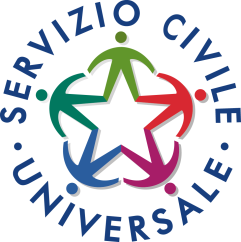 ELEMENTI ESSENZIALI DEL PROGETTOTITOLO DEL PROGETTO:Dal bello il bene - BariSETTORE e Area di Intervento:Assistenza - MinoriOBIETTIVI DEL PROGETTO:Obiettivo generale: ridurre il rischio di devianza di minori con particolare attenzione al percorso della non violenzaObiettivi specifici: sostenere i minori in difficoltà accompagnati, come possibilità di promozione umana e sociale; rinforzare il ruolo genitoriale delle famiglie con minori in difficoltà; promuovere un’attenzione condivisa a tutta la comunità delle problematiche socialiCRITERI DI SELEZIONE:Criteri autonomi di selezione verificati nell’accreditamento POSTI DISPONIBILI e SEDI DI SVOLGIMENTO:Numero 4 volontari da impiegare nel progettoCSED “Volto Santo” Bari Corso A. de Gasperi, 471ATTIVITÁ D'IMPIEGO DEI VOLONTARI:I volontari saranno impegnati nella progettazione/verifica di animazione del tempo libero, socializzazione e di recupero scolastico; di programmazione e realizzazione delle attività sulla base delle indicazioni date dal progettoEVENTUALI  REQUISITI  RICHIESTI:NessunoSERVIZI OFFERTI (eventuali):voce 10voce 12CONDIZIONI DI SERVIZIO ED ASPETTI ORGANIZZATIVI:30 ore settimanali6 giorni a settimanaPartecipazione al percorso formativo previsto a livello diocesano e ai corsi di formazione che potranno essere organizzati anche con altre Caritas diocesana della stessa Regione; partecipazione ai momenti di verifica di esperienza del servizio civile; disponibilità di partecipazione ai momenti formativi e di verifica anche se svolti di sabato , domenica o festivi; disponibilità a trasferimento temporaneo della sede in caso di formazione, aggiornamento e sensibilizzazione CARATTERISTICHE CONOSCENZE ACQUISIBILI:Ente accreditato con Uniba, corso di laurea in Scienze della Formazione ed Educazione e Corso di laurea in Scienze e Tecniche PsicologicheConvenzione per tirocini curricolari e formazione con università di Bergamo, Genova, Pisa, Roma e VeneziaRilascio di un attestato da parte di Caritas ItalianaFORMAZIONE SPECIFICA DEI VOLONTARI:Criticità e strategia di aiuto per il bambino con problematiche cognitive, relazionali, di apprendimento e comportamento.Approfondimento delle tematiche DSA e ADHD.Gestione delle dinamiche3 di gruppo e sulle metodologie di lavoro.Relazione di aiuto e supporto all’infanzia.Approfondimento sul transfert, l’elaborazione del vissuto personale del bambino attraverso supervisione psicologica.Sicurezza sul lavoro 76 ore totali